 Комплекс упражнений на рост силы и массы  http://www.tvoytrener.com/metodiki_obhcie/myjchini_silovaia_trenirovka2.php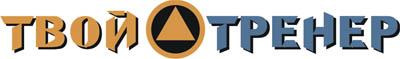 ВТОРАЯ НЕДЕЛЯТРЕТЬЯ НЕДЕЛЯЭтот план есть в нашем приложении «ТВОЙ ТРЕНЕР»НАШИ  БЕСПЛАТНЫЕ  КНИГИОБРАЩЕНИЕ  СОЗДАТЕЛЯ САЙТАЕсли вам понравился план тренировок - поддержите проект.
Команда нашего сайта делает всё возможное, чтобы вся информация на нём была абсолютно бесплатной для вас. И я надеюсь, что так будет и дальше. Но денег, что приносит проект, недостаточно для  его полноценного развития.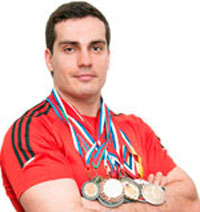 Реквизиты для перевода денег вы можете посмотреть здесь: http://www.tvoytrener.com/sotrydnichestvo/poblagodarit.php (С уважением, создатель и автор сайта Илья Тимко.)ТРЕНИРОВКА  1  (грудь и плечи)1 НЕДЕЛЯ4НЕДЕЛЯ7НЕДЕЛЯ10 НЕДЕЛЯ13 НЕДЕЛЯ16 НЕДЕЛЯ19 НЕДЕЛЯРазминка 5–10 минутЖим штанги лёжа широким хватом 5х5Жим гантелей лёжа под углом вверх 3х8Разводы с гантелями лёжа 3х8Пуловер с гантелей 3х10Жим штанги с груди стоя 5х5Махи гантелями в стороны 3х8Махи гантелями в стороны в наклоне 3х8Протяжка со штангой стоя 3х8Заминка 2-5 минутТРЕНИРОВКА  2  (ноги и трицепс)Разминка 5–10 минутПриседания со штангой на плечах 5х5Выпады с гантелями 3х8Французский жим со штангой на наклонной скамье 3х8Отжимания от скамьи сзади 3х25Разгибание рук с верхнего блока 3х8Французский жим с гантелей стоя 3х8Заминка 2-5 минутТРЕНИРОВКА  3  (спина и бицепс)Разминка 5–10 минутПотягивание к груди широким хватом 3х8Становая тяга со штангой 5х5Тяга с верхнего блока за голову широким хватом 3х8Сгибание рук со штангой стоя 3х8Сгибание рук на скамье скотта 4х10Сгибание рук с гантелями «молот» 3х8Подтягивание к груди узким хватом 3х8Заминка 2-5 минутТРЕНИРОВКА  1 (грудь и плечи)2 НЕДЕЛЯ5 НЕДЕЛЯ8 НЕДЕЛЯ11 НЕДЕЛЯ14 НЕДЕЛЯ17 НЕДЕЛЯ20 НЕДЕЛЯРазминка 5–10 минутЖим штанги лёжа под углом вверх 5х5Жим гантелей лёжа на скамье 3х8Разводы с гантелями лёжа 3х8Жим гантелей сидя 3х8Жим штанги из-за головы стоя  3х8Махи вперёд одной гантелью 3х8Махи гантелями вперёд попеременно 3х8Заминка 2-5 минутТРЕНИРОВКА  2  (ноги и трицепс)Разминка 5–10 минутПриседание со штангой на плечах 5х5Разгибание ног на тренажере 3х8Жим штанги лёжа узким хватом 3х8Французский жим со штангой лёжа 3х8Разгибание рук с гантелями в наклоне 3х8Заминка 2-5 минутТРЕНИРОВКА  3  (спина и бицепс)Разминка 5–10 минутТяга верхнего блока к груди широким хватом 3х8Становая тяга со штангой 5х5Тяга с  верхнего блока за голову широким хватом 3х8Тяга гантели 1-й рукой в наклоне 3х8Сгибание рук с гантелями попеременно стоя 3х8Потягивание обратным хватом к груди 3х8Сгибание  одной руки с нижнего блока 3х8Заминка 2-5 минутТРЕНИРОВКА  1  (грудь и плечи)3 НЕДЕЛЯ6 НЕДЕЛЯ9 НЕДЕЛЯ12 НЕДЕЛЯ15 НЕДЕЛЯ18 НЕДЕЛЯ21 НЕДЕЛЯРазминка 5–10 минутЖим штанги лёжа 5х5Разводы с гантелями лёжа под углом вверх 3х8Отжимания от брусьев на трицепс  3х10Пуловер с гантелей 3х8Жим штанги стоя с груди 3х8Махи гантелями в стороны 3х8Махи гантелями в стороны в наклоне 3х8Махи гантелями вперёд попеременно 3х8Заминка 2-5 минутТРЕНИРОВКА  2  (ноги и трицепс)Разминка 5–10 минутПриседания со штангой на плечах 5х5Сгибания ног в тренажёре лёжа 3х8Жим штанги лёжа узким хватом 3х8Французский жим со штангой сидя 3х8Французский жим с гантелями лёжа 3х8Разгибание руки с верхнего блока обратным хватом 3х8Заминка 2-5 минутТРЕНИРОВКА  3  (спина и бицепс)Разминка 5–10 минутПотягивание за голову широким хватом 3х8Тяга штанги в наклоне 3х8Тяга Т-грифа в наклоне средним хватом 3х8Сгибание рук со штангой на скамье скотта 3х8Сгибание рук с гантелями сидя под углом 3х8Сгибание руки с гантелей на скамье скотта 4х10Сгибание рук со штангой узким хватом стоя 3х8Заминка 2-5 минут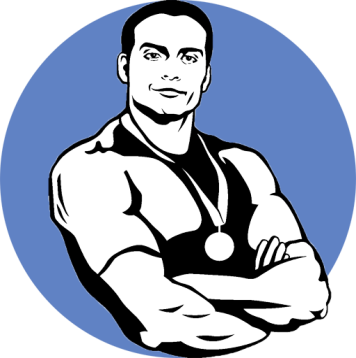 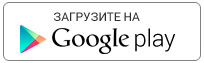 https://play.google.com/store/apps/details?id=com.tvoytrener.timkoilia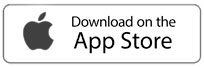 https://itunes.apple.com/ru/app/%D1%82%D0%B2%D0%BE%D0%B9-%D1%82%D1%80%D0%B5%D0%BD%D0%B5%D1%80/id1299904851?mt=8 Версия для компаhttps://yadi.sk/d/MEPa9xnB3R98By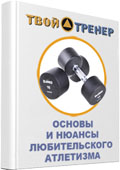 http://tvoytrener.com/kniga_tvoytrener.php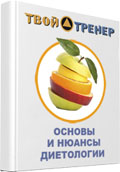 http://tvoytrener.com/kniga_tvoytrener2.phphttp://tvoytrener.com/kniga_tvoytrener3.php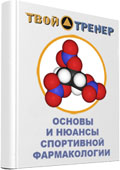 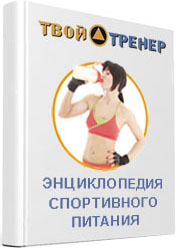 http://tvoytrener.com/kniga_tvoytrener5.php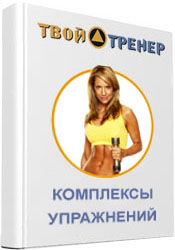 http://tvoytrener.com/kniga_tvoytrener6.phphttp://tvoytrener.com/kniga_tvoytrener4.php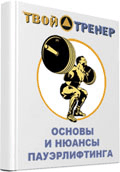 